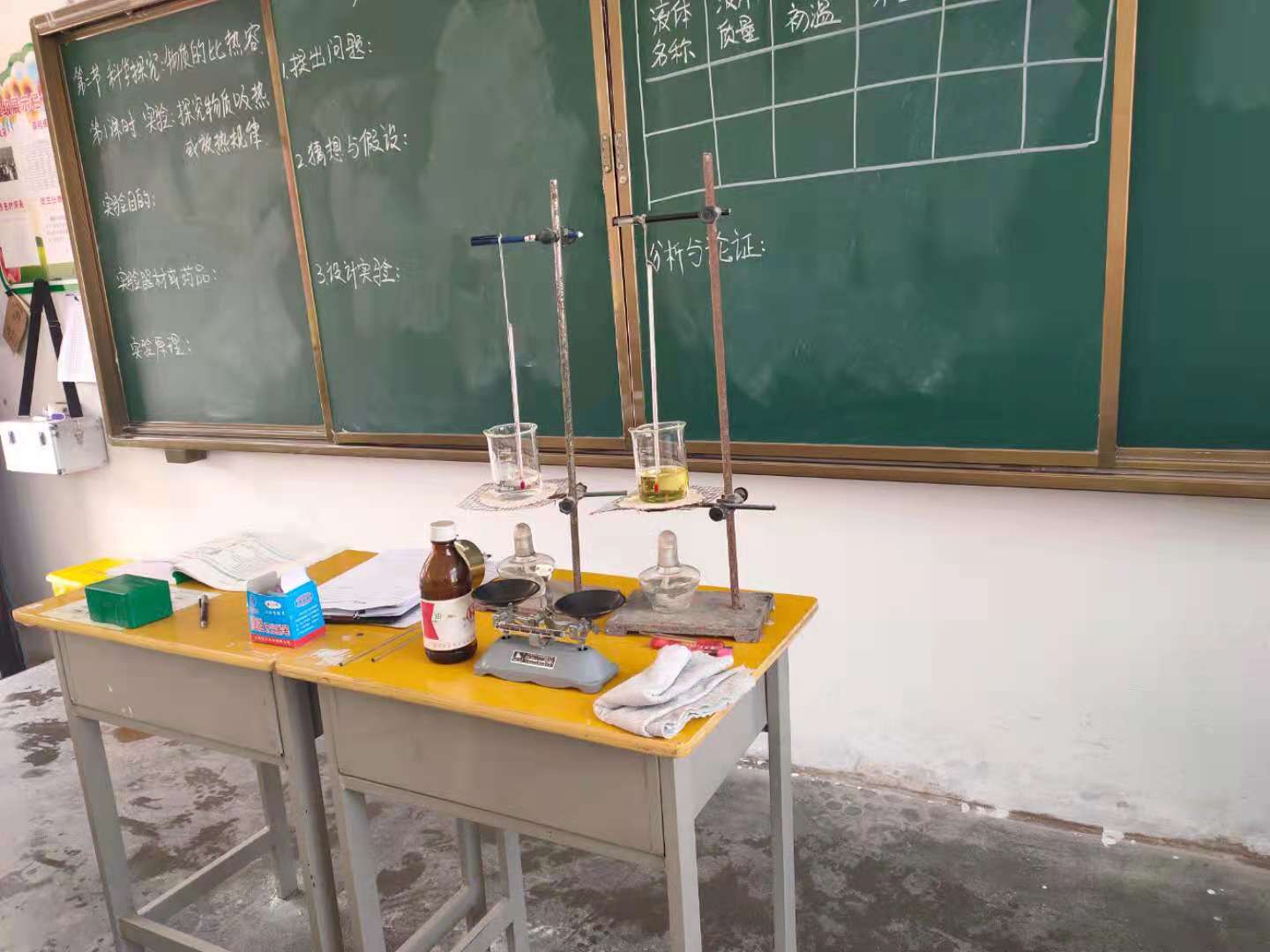 九年级物理  科学探究：物质的比热容